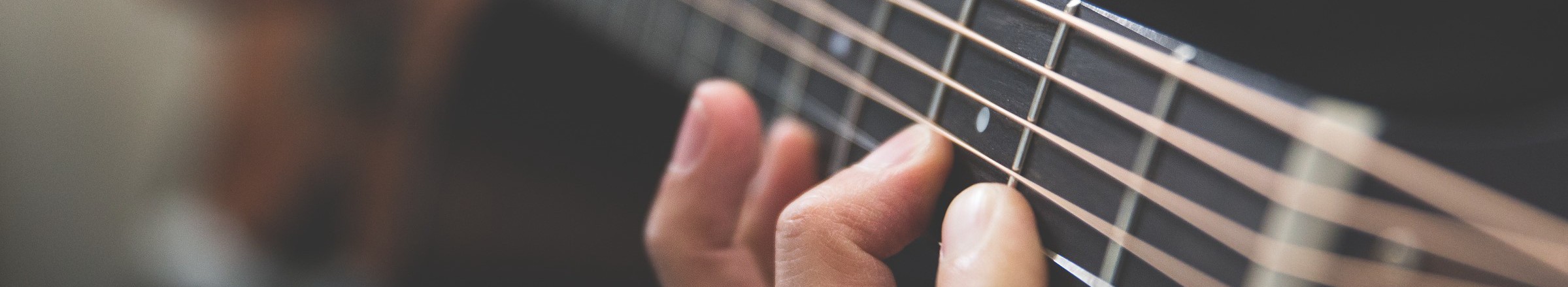 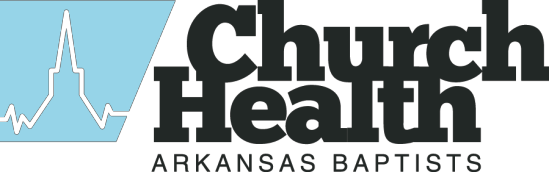 Cooperative Program ministries of the Arkansas Baptist State Convention, Church Health Team.201920192019July 8-12JoyWorks (worship arts camp-kids)Ouachita Baptist UniversityJuly 8-12PraiseWorks (worship arts camp-students)Ouachita Baptist UniversitySept 12-13Master’Singers Annual RetreatGeyer Springs FBC, Little RockOct 3Master’Singers Concert of WorshipEagle Heights, HarrisonOct 22Master’Singers at Annual Meeting of ABSCGeyer Springs FBC, Little RockFallWorship Leader RoundtableTBA2020Jan 24- 25PraizFest (student choir weekend)FBC, BentonJan 27Master’Singers at State Evangelism ConferenceGeyer Springs FBC, Little RockFeb 13Master’Singers Concert of WorshipWoodland Heights, ConwayMarch 19Master’Singers Split Concerts of WorshipImmanuel Warren; FBC West MemphisApr 16Master’Singers Concert of WorshipFBC, CabotApril 20-May 1Master’Singers Mission TripUkraineJuly 13-17JoyWorks (worship arts camp-kids)Ouachita Baptist UniversityJuly 13-17PraiseWorks (worship arts camp-students)Ouachita Baptist UniversitySept 17-18Master’Singers Annual RetreatImmanuel, Little RockOct 8Master’Singers Concert of WorshipTBAOct 19Master’Singers at Annual Meeting of ABSCTBA